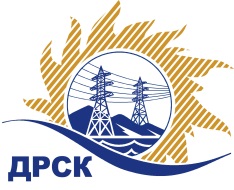 Акционерное общество«Дальневосточная распределительная сетевая  компания»(АО «ДРСК»)№ 51.1/УР                                                                                                                 20.12.2017 г.   							                        Организатор (Заказчик) закупочной процедуры – АО «Дальневосточная распределительная сетевая компания» (далее – АО «ДРСК») (Почтовый адрес: 675000, Амурская обл., г. Благовещенск, ул. Шевченко, 28, тел. 8 (4162) 397-205)Способ и предмет закупки: Открытый запрос предложений на право заключения договора: «Чистка просек ВЛ 110 кВ СП СЭС Комсомольский район, филиал ХЭС».Извещение опубликованного на сайте в информационно-телекоммуникационной сети «Интернет» www.zakupki.gov.ru (далее — «официальный сайт») от 10.11.2017 № 31705722412.Внесены следующие изменения в  Извещение и Документацию о закупке:Пункт 18. Извещения читать в следующей редакции: Дата, время и место подведения итогов закупки: предполагается, что подведение итогов  закупки будет осуществлено по адресу Организатора в срок до «10» января 2018 года. Организатор вправе, при необходимости, изменить данный срок.Пункт 4.2.19. Документации о закупке читать в следующей редакции: Дата, время и место подведения итогов закупки: предполагается, что подведение итогов  закупки будет осуществлено по адресу Организатора в срок до «10» января 2018 года. Организатор вправе, при необходимости, изменить данный срок.Все остальные условия Извещения и Документации о закупке остаются без изменения.Ответственный секретарь Закупочной           комиссии 1 уровня АО «ДРСК»                                                                          М.Г.ЕлисееваЧуясова Е.Г.(416-2) 397-268Уведомление о внесение изменений в Извещение и Документацию о закупке(закупка 61 раздел 1.1 ГКПЗ 2018)